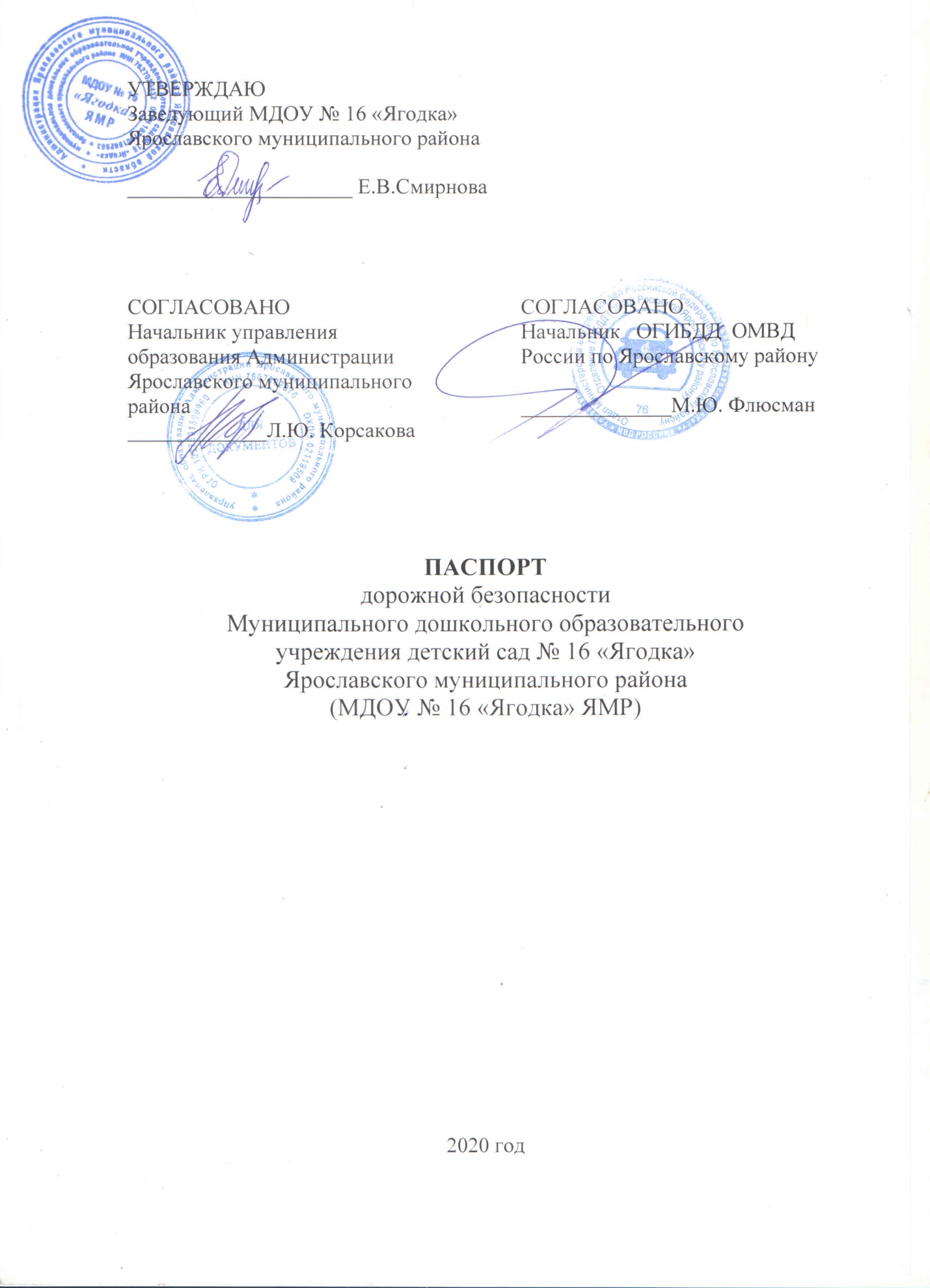 Общие сведения Муниципальное дошкольное образовательное учреждение детский сад № 16 «Ягодка» Ярославского муниципального районаТип ОУ: дошкольное образовательное учреждение Юридический адрес:  150517, Российская федерация, Ярославская область, посёлок Михайловский, ул. Школьная, д.9.Фактический адрес: 150517, Российская федерация, Ярославская область, посёлок Михайловский, ул. Школьная д.9Руководители ДОУ:Заведующий                   Смирнова Елена Владимировна   +7(4852) 73-72-02	(фамилия, имя, отчество) 	 (телефон)Ответственные сотрудники муниципального органа  управления образованием  -  ведущий специалист                                                  отдела общего и	Кузьмук                                           дополнительного образования      Екатерина Владимировна                   	  (должность)                                        (фамилия, имя, отчество)                                            ___________________________74-40-31___                                                                                                                                                                       (телефон)                                            ___________________              ___________________	(должность)                                           (фамилия, имя, отчество)                                                                                            21-77-33_______                                                                                                                                                                      (телефон)Ответственные педагоги за мероприятия по профилактике                                            Беловадетского травматизма            _____воспитатель____   _Татьяна Сергеевна	        (должность)                           (фамилия, имя, отчество)                                                                                    +7(4852)43-72-02                                                                                                                                                            (телефон)Количество обучающихся (воспитанников)  102 чел.________________  Наличие уголка по БДД __в каждой возрастной группе_____________                                                                         (если имеется, указать место расположения)Наличие класса по БДД ________нет____________________________                                                                         (если имеется, указать место расположения)Наличие автогородка (площадки) по БДД  нет____________________Наличие автобуса в ОУ (школьного) или любого другого, предназначенного для перевозки обучающихся (воспитанников)  ______________________________-_________________________________(при наличии автобуса)Владелец автобуса  _________________-_____________________________                                                                                   (ОУ, муниципальное образование и др.)Время занятий в ДОУ: с 7.00 до 19.00Телефоны оперативных служб:единая служба спасения - 112УФСБ  20-00-40Дежурный Ярославского ОМВД: 21-54-02Скорая помощь: с городского телефона - 03          с сотового - 103СодержаниеПлан-схемы МДОУ:район расположения МДОУ, пути движения транспортных средств и воспитанников;пути движения транспортных средств к местам разгрузки/погрузки и рекомендуемых безопасных путей передвижения воспитанников по территории МДОУ.III. Приложения. 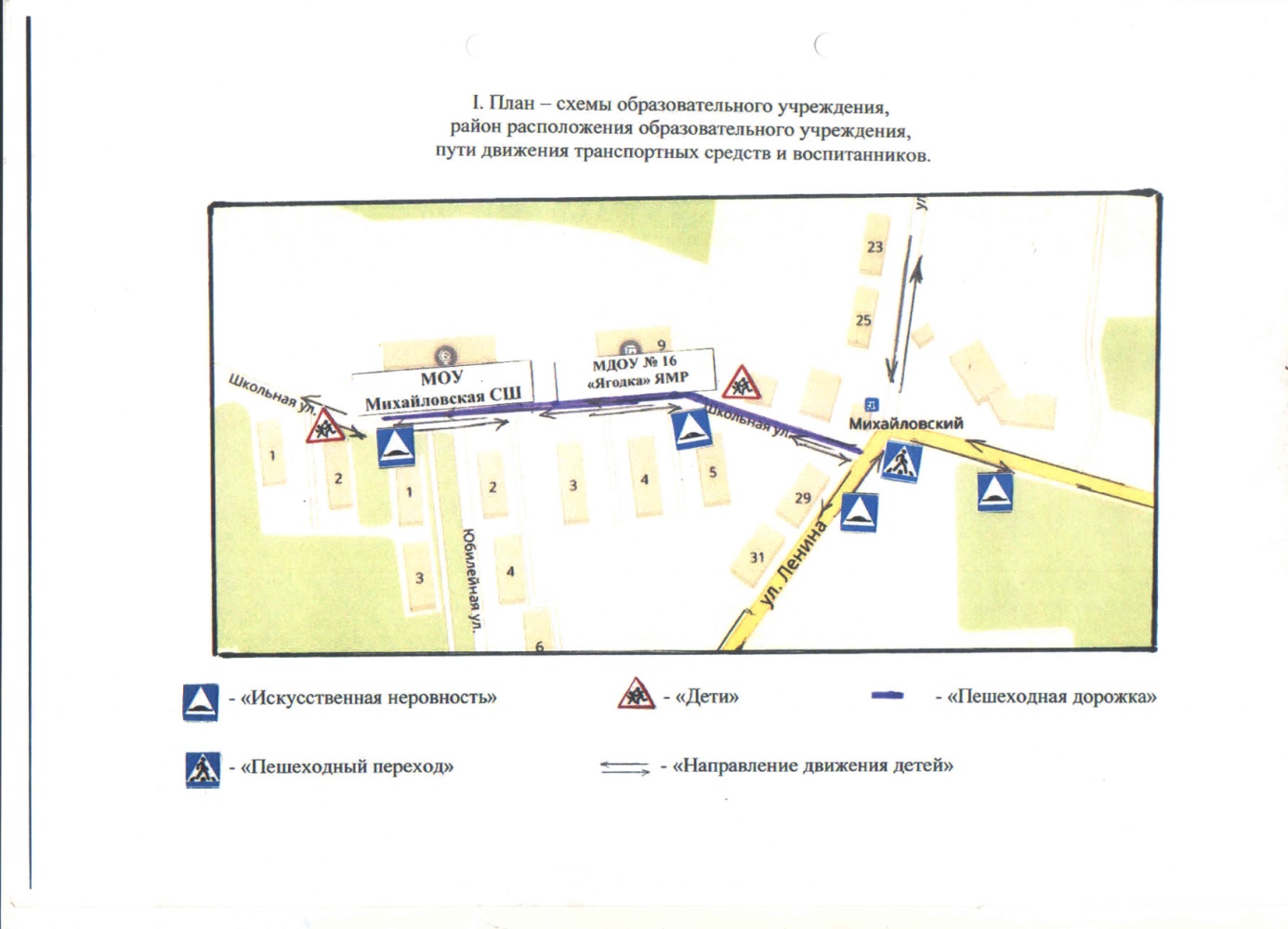 Ответственные от ГИБДД МРГосударственный инспектор безопасности дорожного движения ОГИБДД ОМВД России по Ярославскому району  капитан полицииЮрьевВладимир Николаевич